Областное государственное бюджетное учреждение дополнительного профессионального образования «Томский областной институт повышения квалификации и переподготовки работников образования»Муниципальное казённое учреждение Управление образования Администрации Первомайского района Томской области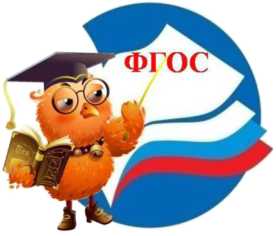 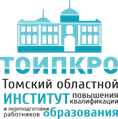 ПРОГРАММАоткрытого муниципального методического форума  «Современным  детям – современное образование»4 мая 2017 годас. ПервомайскоеЦель Форума:   достижение качества образования через выявление и обобщение педагогического опыта педагогических работников образовательных организаций района по актуальным вопросам обучения и воспитания.Место проведения: с. Первомайское, ул. Советская, 20,                                    МБОУ Первомайская СОШОбщий регламент работы Форума:10.30 – 11.00 – регистрация участников11.00 – 12.00 – пленарная часть Форума12.00 – 13.15 – работа секций13.15 – 13.30 – подведение итогов Форума (по секциям)13.30 – 14.00 – обед В работе Форума планируются:Показательная робототехникаСтендовые экспозицииРабота  Медиагруппы «Дети –TV CDOD»Пленарная часть  Работа секций                                                Для заметок1.«Современный урок и внеурочная деятельность в рамках реализации ФГОС»Кузнецова Т.В., заведующий кафедрой развития общего образования ТОИПКРО,Алина Т.А., методист РУО Современный урок в условиях ФГОСКомандные формы работы на уроках предметов образовательных областейМастер-класс «Элементы проблемного обучения на уроках истории»Опыт реализации внеурочной деятельности в условиях новых стандартовЭффекты внеурочной деятельности при взаимодействии  системы общего и дополнительного образования  (программа работы с первоклас «Первый  шаг к успеху».)Мастер-класс «Робототехника в начальной школе» Модель внеурочной деятельности через социальное проектирование Взаимодействие школы с  общественными организациями в рамках реализации внеурочной деятельности Позднякова Л.В., зам. директора  Сергеевской СОШ Вершинина И.В., зам. директора Улу-Юльской СОШ Скирточенко И.А., учитель истории Туендатской ООШ Буторина Т.Н., заведующая РМО учителей начальных клСтародубцева Т.Г., заместитель директора МБОУ ДО «ЦДОД» Руссу С.С., учитель  Первомайской СОШ Адамович Н.Г., педагог – организатор Сергеевской СОШ Андросова Н.В., учитель Сергеевской СОШ.2.«Реализация математического проекта в рамках региональной площадки по математическому образованию»Розина А.В., заведующий кафедры естественно-математического образования ТОИПКРО,Ивлева М.К., методист РУООсобенности  преподавания математики в условиях введения ФГОССистемно - деятельностный подход в преподавании математики в условиях введения ФГОС Организация математического соревнования в образовательной организации (из опыта работы) Игра на уроках математики Практикум по решению задач ОГЭ Создание личной траектории в работе с одаренными детьми в малокомплектной  школе» - Забелина Г.М., руководитель МО математикиЛ.М. Кулаева , учитель Первомайской СОШ Кара С.И., учитель Туендатской  ООШ Якименко В.А., учитель Первомайской СОШ Толкачева Т.С., учитель Первомайской СОШ Шилин А.М., учитель Торбеевской ООШ3.«Стратегия смыслового чтения как основа учебно-информационных умений обучающихся»Малярова С.Г., заведующий кафедрой гуманитарного образования,                                 Бебенина О.А., зав. РМКСетевое взаимодействие ОО района по формированию навыков смыслового чтенияМетоды и приемы смыслового чтения на уроках историиМастер-класс по стратегиям смыслового чтения. Работа с текстомУчебно-информационные умения, обеспечивающие нахождение, переработку и использование информации для решения учебных задачМастер-класс по работе со смысловым чтениемХабарова Л.И., зам директора по УВР Комсомольской СОШСапогова А.А., учитель Комсомольской СОШПозднякова Л.В., Гурьева Т.С., Барсукова А.А.?Мариненко Г.Н., учитель Ежинской ООШ4. «Организация сетевого взаимодействия региональных экологических центров на базе муниципалитета»Кукушко О.В., методист РУООрганизация сетевого взаимодействия региональных экологических центров на базе муниципалитетаМастер-класс «Пакет моды- записная книжка своими руками»Альманах «Диковинки природы земли Первомайской»Экологический центр: первые шагиЭкологическая агитбригада «Эдем» Торбеевской ООШ Экология в школеКукушко О.В.Мезенцева Т.И, зам.  по УВР,  Ботт М. А., педагог-организатор Туендатской  ООШ  Петроченко О. О., методист ЦДОД  Шабунина Г. П, учитель Ежинской ООШАлина О.В., директорМежакова В. В,  Кукушко Л. В., педагоги  Первомайской СОШ5. «Об основах системы профилактики безнадзорности и правонарушений несовершеннолетних» Цегельникова А.Н., заведующий кафедрой педагогики и психологии ТОИПКРО, Лебедкина Л.Н., методист РУООрганизация работы Управления образования Администрации Первомайского района, образовательных организаций по исполнению  Федерального закона от 24.06.1999 № 120-ФЗ «Об основах системы профилактики безнадзорности и правонарушений несовершеннолетних»Из опыта работы школы по оказанию помощи семьям, находящимся в социально опасном положении, в обучении и воспитании детей и взаимодействие с органами системы профилактики на территории сельского поселения.Организация летнего отдыха, досуга и занятости детей. Школьная «Служба примирения» Из опыта работы образовательного учреждения с неуспевающими и систематически пропускающими занятия без уважительной причины обучающимисяИз опыта работы школы по проведению профилактических  мероприятий с  обучающимися и родителями по профилактике правонарушений и  раннего выявления незаконного потребления наркотических средств и психотропных веществ Практика: Разработка  нормативных документов по выявлению фактов нарушения прав и законных интересов несовершеннолетних, незамедлительному информированию органа прокуратуры, органов и учреждений системы профилактики безнадзорности и правонарушений несовершеннолетних, учёту фактов. Татарская Г.Н., социальный педагог Комсомольской СОШ Максимова Т.Ф., социальный педагог Улу-Юльской СОШ, Кудоярова И.Ф.Рамхин Е.В., директор Комсомольской СОШБотт М.А., педагог-организатор Туендатской ООШСтепанова О.Ф., социальный педагог Первомайской СОШ6. «Профессиональное самоопределение школьников»Кадочникова А.Н., специалист по УМР лаборатории профориентации ТОИПКРО,Григорьева О.М., зам. начальника РУОПрофессиональные пробы как основа профориентационной работы в условиях реализации ФГОССовершенствование системы профессиональной ориентации молодежи в условиях реализации ФГОССовременные требования к минимуму профориентационных услуг в ОУСухих Ю.В., зам. директораШироких А.Ю., директор Улу-Юльской СОШУдекюль Е.Л., педагог-организатор Березовской СОШИвлева М.К.. муниципальный координатор профориентационной работы7. «Спортивные клубы образовательных организаций как основа развития физической культуры и спорта в районе»Борщевский  А.А., преподаватель кафедры здоровьесберегающих технологий ТОИПКРО, Пангин Р. Н., директор ДЮСШМастер-класс по организации и деятельности спортивного клуба на базе ОУОрганизация работы по физическому комплексу ГТОКалейдоскоп спортивно-массовых мероприятий календарного планированияРозенбуш П.А., учитель Березовской СОШВялов В.В., методист ДЮСШКнязева Н.И., зам директора ДЮСШ